Jaké luštěniny znáš: ………………………………………………………………………………………………………………………………………………………………………………………………………………………Vyřeš přesmyčkyelozaf:…………………………………ajos:…………………………………….kešarh:………………………………..akčoč:………………………………….anrzic:…………………………………omalovánka + spočítej hrachy celkem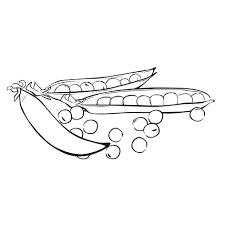 Je zdráv, kdo místo uzeniny,baští raději luštěniny.Není třeba chystat misky,když rozloupnu zralé lusky,zelené kuličky sypu sizásadně rovnou do pusy.Celkem hrášků ……………